LOCATION.--Lat 42°03'57", long 92°54'27" referenced to North American Datum of 1927, in NW 1/4 SE 1/4 SE 1/4 sec.23, T.84 N., R.18 W., Marshall County, IA, Hydrologic Unit 07080208, on right bank 10 ft downstream from bridge on State Highway 14 in Marshalltown, 1,500 ft upstream from Burnett Creek, 2.2 mi upstream from Linn Creek, and 212.7 mi upstream from mouth.DRAINAGE AREA.--1,532 mi².PERIOD OF RECORD.--Discharge records from October 1902 to September 1903, October 1914 to September 1927, October 1932 to current year. Prior to February 1933, monthly mean discharge for some periods published in WSP 1308.GAGE.--Water-stage recorder. Datum of gage is 853.10 ft above National Geodetic Vertical Datum of 1929. October 25, 1902, to August 8, 1903, non-recording gage at site 1 mi upstream at different datum; May 21, 1915, to September 30, 1927, and February 1, 1933, to September 1, 1934, non-recording gage at site 1,000 ft upstream at same datum; September 2-20, 1934, non-recording gage at site 1,000 ft downstream at different datum; September 21, 1934, to June 8, 1973, water-stage recorder at site 900 ft downstream at same datum.A summary of all available data for this streamgage is provided through the USGS National Water Information System web interface (NWISWeb). The following link provides access to current/historical observations, daily data, daily statistics, monthly statistics, annual statistics, peak streamflow, field measurements, field/lab water-quality samples, and the latest water-year summaries. Data can be filtered by parameter and/or dates, and can be output in various tabular and graphical formats.http://waterdata.usgs.gov/nwis/inventory/?site_no=05451500The USGS WaterWatch Toolkit is available at: http://waterwatch.usgs.gov/?id=ww_toolkitTools for summarizing streamflow information include the duration hydrograph builder, the cumulative streamflow hydrograph builder, the streamgage statistics retrieval tool, the rating curve builder, the flood tracking chart builder, the National Weather Service Advanced Hydrologic Prediction Service (AHPS) river forecast hydrograph builder, and the raster-hydrograph builder.  Entering the above number for this streamgage into these toolkit webpages will provide streamflow information specific to this streamgage.A description of the statistics presented for this streamgage is available in the main body of the report at:http://dx.doi.org/10.3133/ofr20151214A link to other streamgages included in this report, a map showing the location of the streamgages, information on the programs used to compute the statistical analyses, and references are included in the main body of the report.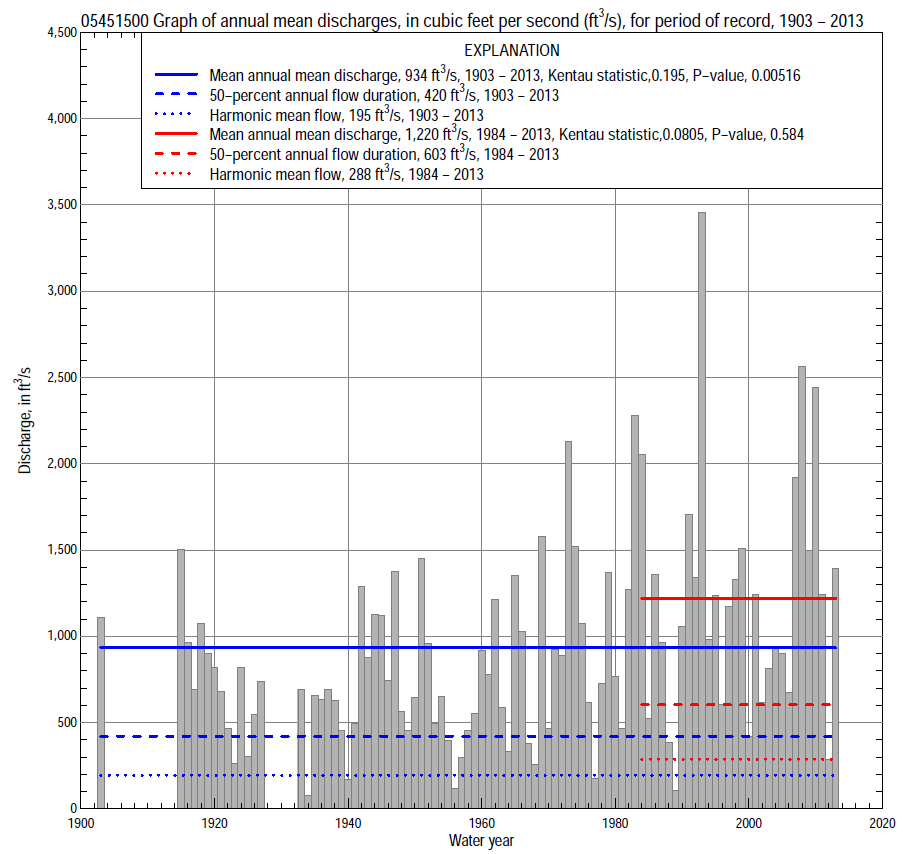 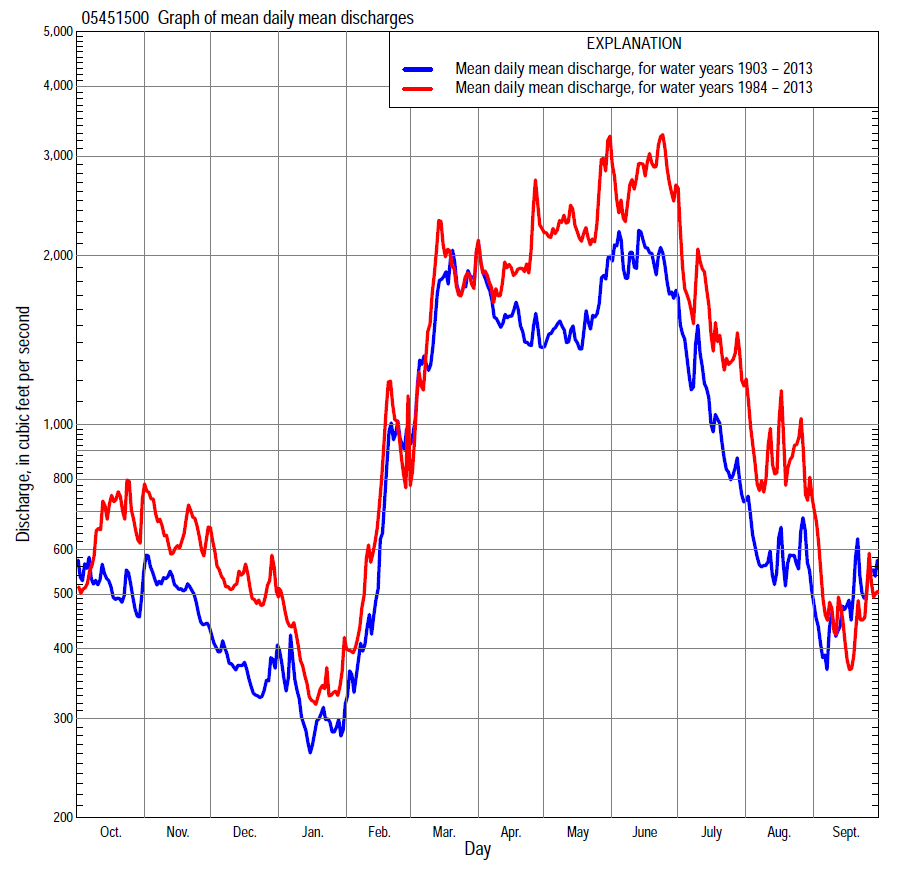 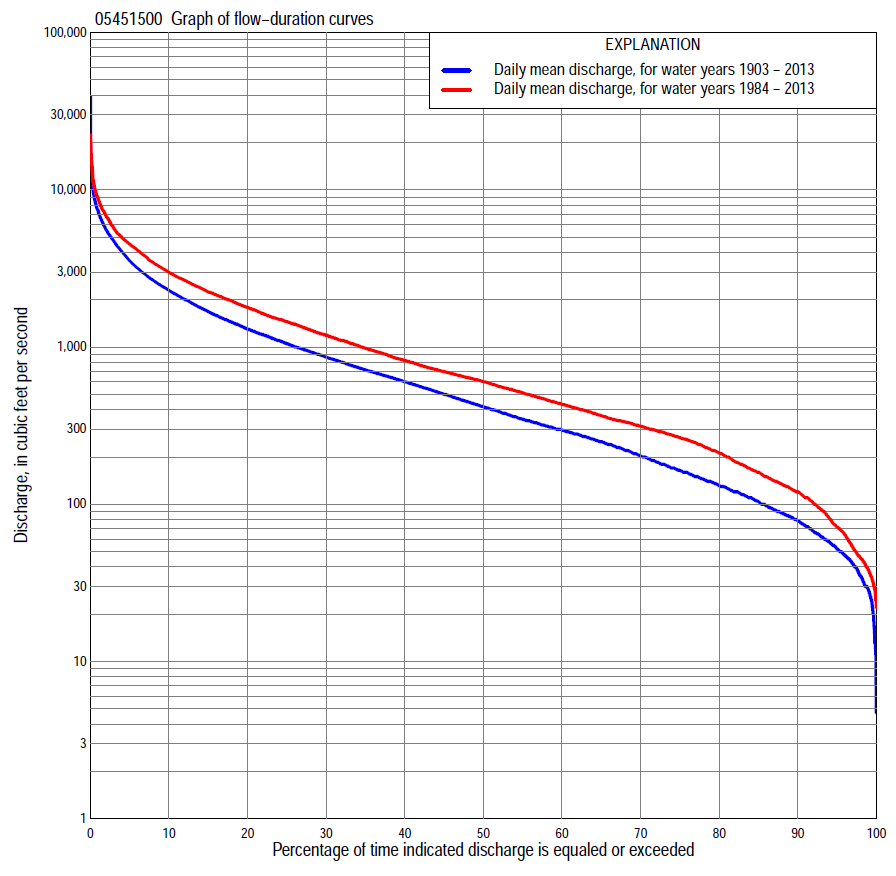 Statistics Based on the Entire Streamflow Period of RecordStatistics Based on the 1984–2013 Streamflow Period of Record05451500 Monthly and annual flow durations, based on 1903, 1915–27, 1933–2013 period of record (95 years)05451500 Monthly and annual flow durations, based on 1903, 1915–27, 1933–2013 period of record (95 years)05451500 Monthly and annual flow durations, based on 1903, 1915–27, 1933–2013 period of record (95 years)05451500 Monthly and annual flow durations, based on 1903, 1915–27, 1933–2013 period of record (95 years)05451500 Monthly and annual flow durations, based on 1903, 1915–27, 1933–2013 period of record (95 years)05451500 Monthly and annual flow durations, based on 1903, 1915–27, 1933–2013 period of record (95 years)05451500 Monthly and annual flow durations, based on 1903, 1915–27, 1933–2013 period of record (95 years)05451500 Monthly and annual flow durations, based on 1903, 1915–27, 1933–2013 period of record (95 years)05451500 Monthly and annual flow durations, based on 1903, 1915–27, 1933–2013 period of record (95 years)05451500 Monthly and annual flow durations, based on 1903, 1915–27, 1933–2013 period of record (95 years)05451500 Monthly and annual flow durations, based on 1903, 1915–27, 1933–2013 period of record (95 years)05451500 Monthly and annual flow durations, based on 1903, 1915–27, 1933–2013 period of record (95 years)05451500 Monthly and annual flow durations, based on 1903, 1915–27, 1933–2013 period of record (95 years)05451500 Monthly and annual flow durations, based on 1903, 1915–27, 1933–2013 period of record (95 years)Percentage of days discharge equaled or exceededDischarge (cubic feet per second)Discharge (cubic feet per second)Discharge (cubic feet per second)Discharge (cubic feet per second)Discharge (cubic feet per second)Annual flow durationsAnnual flow durationsPercentage of days discharge equaled or exceededOctNovDecJanFebMarAprMayJuneJulyAugSeptAnnualKentau statisticP-value993545251220601047323302928280.2600.000984049301727901209146403835350.2590.000954959403037130152135113605246520.2550.0009068755440581852361921831007064800.2360.00185819067568427031526527715494831050.2180.00280911198470100340420354380210117961330.2090.00375111137100851204105204584902651361131650.2110.003701301631241001405006115615923251581302050.1980.005651582021501201656006906677103841821492500.1920.006601972421801462037007827618504602081763000.1740.012552382712101602508148958721,0105352412113500.1930.006502713062401803009471,0209861,1806142802404200.2020.004453053402772103501,1001,1701,1101,3307353252825050.2070.003403484003032424171,2701,3201,2801,5308543703316050.2130.002354254803402804941,5001,5101,4801,8009824203757200.2240.001305075633803156001,7501,7301,6902,1101,1204804378680.2300.001256046804703797082,1001,9901,9702,4501,2705695021,0500.2380.001207807975964508502,4802,3802,3102,8901,5106926081,3000.2200.002159529266905401,0602,9802,8002,7903,5301,8308587431,6900.2170.002101,2601,1708386741,5003,7403,5403,4904,4702,2601,1601,0602,3000.1970.005  51,8401,5601,1409812,4205,3804,9304,8806,7503,5002,1501,7903,5300.1800.010  22,7502,2601,5801,5004,2807,5606,5406,5409,4105,9604,2602,7005,5800.1310.060  13,8403,0402,1002,2205,5408,8508,2308,02011,6008,5405,9004,1007,3200.1030.14005451500 Annual exceedance probability of instantaneous peak discharges, in cubic feet per second (ft3/s), based on the Weighted Independent Estimates method,05451500 Annual exceedance probability of instantaneous peak discharges, in cubic feet per second (ft3/s), based on the Weighted Independent Estimates method,05451500 Annual exceedance probability of instantaneous peak discharges, in cubic feet per second (ft3/s), based on the Weighted Independent Estimates method,05451500 Annual exceedance probability of instantaneous peak discharges, in cubic feet per second (ft3/s), based on the Weighted Independent Estimates method,05451500 Annual exceedance probability of instantaneous peak discharges, in cubic feet per second (ft3/s), based on the Weighted Independent Estimates method,Annual exceed-ance probabilityRecur-rence interval (years)Discharge (ft3/s)95-percent lower confi-dence interval (ft3/s)95-percent upper confi-dence interval (ft3/s)0.50028,2907,3509,3500.200514,20012,60015,9000.1001018,10015,90020,5000.0402523,40020,10027,3000.0205027,30022,80032,6000.01010031,00025,20038,2000.00520035,80028,10045,5000.00250040,00030,10053,200and based on the expected moments algorithm/multiple Grubbs-Beck analysis computed using a historical period length of 132 years (1882–2013)and based on the expected moments algorithm/multiple Grubbs-Beck analysis computed using a historical period length of 132 years (1882–2013)and based on the expected moments algorithm/multiple Grubbs-Beck analysis computed using a historical period length of 132 years (1882–2013)and based on the expected moments algorithm/multiple Grubbs-Beck analysis computed using a historical period length of 132 years (1882–2013)and based on the expected moments algorithm/multiple Grubbs-Beck analysis computed using a historical period length of 132 years (1882–2013)0.50028,2707,1509,5200.200514,10012,30016,3000.1001018,20015,70021,5000.0402523,60019,90029,1000.0205027,60022,70035,4000.01010031,70025,10042,4000.00520035,70027,30050,1000.00250041,10029,90061,400Kentau statisticKentau statistic-0.002P-valueP-value0.983Begin yearBegin year1903End yearEnd year2013Number of peaksNumber of peaks9705451500 Annual exceedance probability of high discharges, based on 1903, 1915-27, 1933-2013 period of record (95 years)05451500 Annual exceedance probability of high discharges, based on 1903, 1915-27, 1933-2013 period of record (95 years)05451500 Annual exceedance probability of high discharges, based on 1903, 1915-27, 1933-2013 period of record (95 years)05451500 Annual exceedance probability of high discharges, based on 1903, 1915-27, 1933-2013 period of record (95 years)05451500 Annual exceedance probability of high discharges, based on 1903, 1915-27, 1933-2013 period of record (95 years)05451500 Annual exceedance probability of high discharges, based on 1903, 1915-27, 1933-2013 period of record (95 years)05451500 Annual exceedance probability of high discharges, based on 1903, 1915-27, 1933-2013 period of record (95 years)Annual exceedance probabilityRecur-rence interval (years)Maximum average discharge (ft3/s) for indicated number of consecutive daysMaximum average discharge (ft3/s) for indicated number of consecutive daysMaximum average discharge (ft3/s) for indicated number of consecutive daysMaximum average discharge (ft3/s) for indicated number of consecutive daysMaximum average discharge (ft3/s) for indicated number of consecutive daysAnnual exceedance probabilityRecur-rence interval (years)13715300.9901.011,0507395183982850.9501.051,9801,5301,1708946720.9001.112,7102,1801,7101,3101,0000.8001.253,8903,2302,6101,9901,5400.500        27,2906,2405,1303,9102,9800.200        512,60010,7008,6106,5404,8200.100      1016,40013,50010,7008,0905,8000.040 2521,10016,80012,9009,7606,7800.020 5024,60019,10014,30010,8007,3400.010    10028,00021,20015,50011,7007,7800.005    20031,30023,10016,50012,5008,1400.002    50035,70025,40017,70013,3008,510KENTAU statisticKENTAU statistic0.2550.2710.2850.3110.331P-levelP-level0.0000.0000.0000.0000.00005451500 Annual nonexceedance probability of low discharges, based on April 1915 to March 1927, April 1933 to March 2013 period of record (92 years)05451500 Annual nonexceedance probability of low discharges, based on April 1915 to March 1927, April 1933 to March 2013 period of record (92 years)05451500 Annual nonexceedance probability of low discharges, based on April 1915 to March 1927, April 1933 to March 2013 period of record (92 years)05451500 Annual nonexceedance probability of low discharges, based on April 1915 to March 1927, April 1933 to March 2013 period of record (92 years)05451500 Annual nonexceedance probability of low discharges, based on April 1915 to March 1927, April 1933 to March 2013 period of record (92 years)05451500 Annual nonexceedance probability of low discharges, based on April 1915 to March 1927, April 1933 to March 2013 period of record (92 years)05451500 Annual nonexceedance probability of low discharges, based on April 1915 to March 1927, April 1933 to March 2013 period of record (92 years)05451500 Annual nonexceedance probability of low discharges, based on April 1915 to March 1927, April 1933 to March 2013 period of record (92 years)05451500 Annual nonexceedance probability of low discharges, based on April 1915 to March 1927, April 1933 to March 2013 period of record (92 years)05451500 Annual nonexceedance probability of low discharges, based on April 1915 to March 1927, April 1933 to March 2013 period of record (92 years)05451500 Annual nonexceedance probability of low discharges, based on April 1915 to March 1927, April 1933 to March 2013 period of record (92 years)05451500 Annual nonexceedance probability of low discharges, based on April 1915 to March 1927, April 1933 to March 2013 period of record (92 years)05451500 Annual nonexceedance probability of low discharges, based on April 1915 to March 1927, April 1933 to March 2013 period of record (92 years)05451500 Annual nonexceedance probability of low discharges, based on April 1915 to March 1927, April 1933 to March 2013 period of record (92 years)05451500 Annual nonexceedance probability of low discharges, based on April 1915 to March 1927, April 1933 to March 2013 period of record (92 years)05451500 Annual nonexceedance probability of low discharges, based on April 1915 to March 1927, April 1933 to March 2013 period of record (92 years)05451500 Annual nonexceedance probability of low discharges, based on April 1915 to March 1927, April 1933 to March 2013 period of record (92 years)05451500 Annual nonexceedance probability of low discharges, based on April 1915 to March 1927, April 1933 to March 2013 period of record (92 years)Annual nonexceed-ance probabilityRecur-rence interval (years)Recur-rence interval (years)Minimum average discharge (ft3/s) for indicated number of consecutive daysMinimum average discharge (ft3/s) for indicated number of consecutive daysMinimum average discharge (ft3/s) for indicated number of consecutive daysMinimum average discharge (ft3/s) for indicated number of consecutive daysMinimum average discharge (ft3/s) for indicated number of consecutive daysMinimum average discharge (ft3/s) for indicated number of consecutive daysMinimum average discharge (ft3/s) for indicated number of consecutive daysMinimum average discharge (ft3/s) for indicated number of consecutive daysMinimum average discharge (ft3/s) for indicated number of consecutive daysMinimum average discharge (ft3/s) for indicated number of consecutive daysMinimum average discharge (ft3/s) for indicated number of consecutive daysMinimum average discharge (ft3/s) for indicated number of consecutive daysMinimum average discharge (ft3/s) for indicated number of consecutive daysMinimum average discharge (ft3/s) for indicated number of consecutive daysMinimum average discharge (ft3/s) for indicated number of consecutive daysMinimum average discharge (ft3/s) for indicated number of consecutive daysMinimum average discharge (ft3/s) for indicated number of consecutive daysMinimum average discharge (ft3/s) for indicated number of consecutive daysMinimum average discharge (ft3/s) for indicated number of consecutive daysAnnual nonexceed-ance probabilityRecur-rence interval (years)Recur-rence interval (years)11337714143030606090901201201201831831830.01  100  1007.17.17.27.27.77.78.68.61212151520202323232727270.02    50    50             10             1010101111  12  121515202026263030303636360.05    20    20             15             1516161717  19  192424303038384545455656560.10    10    10            23            2324242525  28  283434434354546464648181810.20      5      5            36            3637374040  43  435252656581819898981261261260.50      2      2             79             7983838888  95  951101101401401741742122122122792792790.801.251.25          160          160 167 167 176 1761901902192192862863643644474474475835835830.901.111.11          224          224 232 232 244 2442642643063064094095305306536536538398398390.961.041.04          313          313 321 321 336 3363653654294295885887857859699699691,2201,2201,2200.981.021.02          384          384 391 391 407 4074444445295297397391,0101,0101,2501,2501,2501,5301,5301,5300.991.011.01          458          458 463 463 479 4795245246336339029021,2601,2601,5601,5601,5601,8801,8801,880Kentau statisticKentau statisticKentau statistic0.4500.4500.4480.4480.4550.4550.4610.4610.4540.4540.4220.4220.4060.4060.3800.3800.3800.3660.3660.366P-valueP-valueP-value0.0000.0000.0000.0000.0000.0000.0000.0000.0000.0000.0000.0000.0000.0000.0000.0000.0000.0000.0000.00005451500 Annual nonexceedance probability of seasonal low discharges, based on October 1902 to September 1903, October 1914 to September 1927, October 1932 to September 2013 period of record (95 years)05451500 Annual nonexceedance probability of seasonal low discharges, based on October 1902 to September 1903, October 1914 to September 1927, October 1932 to September 2013 period of record (95 years)05451500 Annual nonexceedance probability of seasonal low discharges, based on October 1902 to September 1903, October 1914 to September 1927, October 1932 to September 2013 period of record (95 years)05451500 Annual nonexceedance probability of seasonal low discharges, based on October 1902 to September 1903, October 1914 to September 1927, October 1932 to September 2013 period of record (95 years)05451500 Annual nonexceedance probability of seasonal low discharges, based on October 1902 to September 1903, October 1914 to September 1927, October 1932 to September 2013 period of record (95 years)05451500 Annual nonexceedance probability of seasonal low discharges, based on October 1902 to September 1903, October 1914 to September 1927, October 1932 to September 2013 period of record (95 years)05451500 Annual nonexceedance probability of seasonal low discharges, based on October 1902 to September 1903, October 1914 to September 1927, October 1932 to September 2013 period of record (95 years)05451500 Annual nonexceedance probability of seasonal low discharges, based on October 1902 to September 1903, October 1914 to September 1927, October 1932 to September 2013 period of record (95 years)05451500 Annual nonexceedance probability of seasonal low discharges, based on October 1902 to September 1903, October 1914 to September 1927, October 1932 to September 2013 period of record (95 years)05451500 Annual nonexceedance probability of seasonal low discharges, based on October 1902 to September 1903, October 1914 to September 1927, October 1932 to September 2013 period of record (95 years)05451500 Annual nonexceedance probability of seasonal low discharges, based on October 1902 to September 1903, October 1914 to September 1927, October 1932 to September 2013 period of record (95 years)05451500 Annual nonexceedance probability of seasonal low discharges, based on October 1902 to September 1903, October 1914 to September 1927, October 1932 to September 2013 period of record (95 years)05451500 Annual nonexceedance probability of seasonal low discharges, based on October 1902 to September 1903, October 1914 to September 1927, October 1932 to September 2013 period of record (95 years)05451500 Annual nonexceedance probability of seasonal low discharges, based on October 1902 to September 1903, October 1914 to September 1927, October 1932 to September 2013 period of record (95 years)05451500 Annual nonexceedance probability of seasonal low discharges, based on October 1902 to September 1903, October 1914 to September 1927, October 1932 to September 2013 period of record (95 years)05451500 Annual nonexceedance probability of seasonal low discharges, based on October 1902 to September 1903, October 1914 to September 1927, October 1932 to September 2013 period of record (95 years)05451500 Annual nonexceedance probability of seasonal low discharges, based on October 1902 to September 1903, October 1914 to September 1927, October 1932 to September 2013 period of record (95 years)05451500 Annual nonexceedance probability of seasonal low discharges, based on October 1902 to September 1903, October 1914 to September 1927, October 1932 to September 2013 period of record (95 years)05451500 Annual nonexceedance probability of seasonal low discharges, based on October 1902 to September 1903, October 1914 to September 1927, October 1932 to September 2013 period of record (95 years)05451500 Annual nonexceedance probability of seasonal low discharges, based on October 1902 to September 1903, October 1914 to September 1927, October 1932 to September 2013 period of record (95 years)05451500 Annual nonexceedance probability of seasonal low discharges, based on October 1902 to September 1903, October 1914 to September 1927, October 1932 to September 2013 period of record (95 years)05451500 Annual nonexceedance probability of seasonal low discharges, based on October 1902 to September 1903, October 1914 to September 1927, October 1932 to September 2013 period of record (95 years)05451500 Annual nonexceedance probability of seasonal low discharges, based on October 1902 to September 1903, October 1914 to September 1927, October 1932 to September 2013 period of record (95 years)05451500 Annual nonexceedance probability of seasonal low discharges, based on October 1902 to September 1903, October 1914 to September 1927, October 1932 to September 2013 period of record (95 years)Annual nonexceed-ance probabilityAnnual nonexceed-ance probabilityRecur-rence interval (years)Recur-rence interval (years)Minimum average discharge (cubic feet per second)                                                                          for indicated number of consecutive daysMinimum average discharge (cubic feet per second)                                                                          for indicated number of consecutive daysMinimum average discharge (cubic feet per second)                                                                          for indicated number of consecutive daysMinimum average discharge (cubic feet per second)                                                                          for indicated number of consecutive daysMinimum average discharge (cubic feet per second)                                                                          for indicated number of consecutive daysMinimum average discharge (cubic feet per second)                                                                          for indicated number of consecutive daysMinimum average discharge (cubic feet per second)                                                                          for indicated number of consecutive daysMinimum average discharge (cubic feet per second)                                                                          for indicated number of consecutive daysMinimum average discharge (cubic feet per second)                                                                          for indicated number of consecutive daysMinimum average discharge (cubic feet per second)                                                                          for indicated number of consecutive daysMinimum average discharge (cubic feet per second)                                                                          for indicated number of consecutive daysMinimum average discharge (cubic feet per second)                                                                          for indicated number of consecutive daysMinimum average discharge (cubic feet per second)                                                                          for indicated number of consecutive daysMinimum average discharge (cubic feet per second)                                                                          for indicated number of consecutive daysMinimum average discharge (cubic feet per second)                                                                          for indicated number of consecutive daysMinimum average discharge (cubic feet per second)                                                                          for indicated number of consecutive daysMinimum average discharge (cubic feet per second)                                                                          for indicated number of consecutive daysMinimum average discharge (cubic feet per second)                                                                          for indicated number of consecutive daysMinimum average discharge (cubic feet per second)                                                                          for indicated number of consecutive daysMinimum average discharge (cubic feet per second)                                                                          for indicated number of consecutive daysAnnual nonexceed-ance probabilityAnnual nonexceed-ance probabilityRecur-rence interval (years)Recur-rence interval (years)1177141430301177141414303030January-February-MarchJanuary-February-MarchJanuary-February-MarchJanuary-February-MarchJanuary-February-MarchJanuary-February-MarchJanuary-February-MarchJanuary-February-MarchApril-May-JuneApril-May-JuneApril-May-JuneApril-May-JuneApril-May-JuneApril-May-JuneApril-May-JuneApril-May-JuneApril-May-JuneApril-May-June0.010.01  100  1008.58.59.09.09.79.71313212125252727273434340.020.02    50    50               12               12 13 13 14 141919313137374141415252520.050.05    20    20               20               20 21 21 23 233030545465657272729393930.100.10    10    10               30               30 32 32 35 35444486861031031161161161511511510.200.20      5      5               48               48 52 52 56 5671711461461741741991991992612612610.500.50      2      2             113             113  123  123  133  1331681683593594224224944944946656656650.800.801.251.25             241             241  264  264  288  2883733737637638788781,0501,0501,0501,4701,4701,4700.900.901.111.11             346             346  380  380  417  4175545541,0701,0701,2201,2201,4801,4801,4802,1102,1102,1100.960.961.041.04             495             495  545  545  602  6028298291,4801,4801,6501,6502,0502,0502,0502,9802,9802,9800.980.981.021.02             616             616  679  679  753  7531,0701,0701,7901,7901,9801,9802,4702,4702,4703,6503,6503,6500.990.991.011.01             742             742  820  820  914  9141,3301,3302,1002,1002,2902,2902,8802,8802,8804,3204,3204,320Kentau statisticKentau statisticKentau statisticKentau statistic0.1960.1960.2010.2010.1920.1920.1310.1310.3100.3100.2840.2840.2780.2780.2780.2550.2550.255P-valueP-valueP-valueP-value0.0050.0050.0040.0040.0060.0060.0600.0600.0000.0000.0000.0000.0000.0000.0000.0000.0000.000July-August-SeptemberJuly-August-SeptemberJuly-August-SeptemberJuly-August-SeptemberJuly-August-SeptemberJuly-August-SeptemberJuly-August-SeptemberJuly-August-SeptemberOctober-November-DecemberOctober-November-DecemberOctober-November-DecemberOctober-November-DecemberOctober-November-DecemberOctober-November-DecemberOctober-November-DecemberOctober-November-DecemberOctober-November-DecemberOctober-November-December0.010.01  100  1001414181821212727141415151717172222220.020.02    50    501717222225253333191920202222222828280.050.05    20    202525313135354444272730303333334141410.100.10   10   103535414147475858383842424646465858580.200.20      5      55252606068688383575763637070708686860.500.50      2      21111111231231381381701701211211371371541541541861861860.800.801.251.252362362602602892893683682522522912913283283283973973970.900.901.111.113503503883884304305635633663664274274824824825875875870.960.961.041.045335335985986616619019015415416386387237237238868868860.980.981.021.026986987947948778771,2301,2306966968258259369369361,1601,1601,1600.990.991.011.018918911,0301,0301,1301,1301,6501,6508698691,0401,0401,1801,1801,1801,4601,4601,460Kentau statisticKentau statisticKentau statisticKentau statistic0.2110.2110.2100.2100.1980.1980.1750.1750.1910.1910.1850.1850.1880.1880.1880.1790.1790.179P-valueP-valueP-valueP-value0.0020.0020.0030.0030.0040.0040.0120.0120.0060.0060.0080.0080.0070.0070.0070.0100.0100.01005451500 Monthly and annual flow durations, based on 1984–2013 period of record (30 years)05451500 Monthly and annual flow durations, based on 1984–2013 period of record (30 years)05451500 Monthly and annual flow durations, based on 1984–2013 period of record (30 years)05451500 Monthly and annual flow durations, based on 1984–2013 period of record (30 years)05451500 Monthly and annual flow durations, based on 1984–2013 period of record (30 years)05451500 Monthly and annual flow durations, based on 1984–2013 period of record (30 years)05451500 Monthly and annual flow durations, based on 1984–2013 period of record (30 years)05451500 Monthly and annual flow durations, based on 1984–2013 period of record (30 years)05451500 Monthly and annual flow durations, based on 1984–2013 period of record (30 years)05451500 Monthly and annual flow durations, based on 1984–2013 period of record (30 years)05451500 Monthly and annual flow durations, based on 1984–2013 period of record (30 years)05451500 Monthly and annual flow durations, based on 1984–2013 period of record (30 years)05451500 Monthly and annual flow durations, based on 1984–2013 period of record (30 years)05451500 Monthly and annual flow durations, based on 1984–2013 period of record (30 years)Percentage of days discharge equaled or exceededDischarge (cubic feet per second)Discharge (cubic feet per second)Discharge (cubic feet per second)Discharge (cubic feet per second)Discharge (cubic feet per second)Annual flow durationsAnnual flow durationsPercentage of days discharge equaled or exceededOctNovDecJanFebMarAprMayJuneJulyAugSeptAnnualKentau statisticP-value993949253040881321049854373438-0.0160.91598405230325013014112211560413945-0.0250.85895466962447218321119018376564672-0.0160.915908011777851013202994163131427475120-0.0110.94385110147108108138379437586497314130114160-0.0280.84480123189149130178415597732717431182128212-0.0300.83075160225200150245493670922924521228141265-0.0021.000701912542321702925937931,0701,110595270160314-0.0280.844652552892692003366709881,2601,230686302179367-0.0250.858602803203032303807641,1301,4601,400811337202433-0.0210.887553063613402644108591,3101,6101,590930371222512-0.0230.872503354503802904509841,4601,7701,9001,0404042516030.0021.000453745104593105001,1201,6401,9702,2001,1604422977000.0210.887404545895253505601,3701,8202,1602,4301,3004903498230.0160.915355577066094006201,5402,1002,4102,7301,5005573919830.0180.901306498116604507001,8302,4102,7303,0601,6806294441,1900.0210.887257859127015117502,1502,6703,1203,4701,8707325181,4500.0620.643209521,0008025769002,5802,9503,5603,9902,0808946201,7900.0830.532151,2201,2109246641,1503,0003,3704,2004,8002,4501,1607612,2400.1360.301101,5301,4101,1007901,4803,8304,2604,9106,7103,1501,8401,0002,9900.1450.269  52,1701,8201,4301,0202,2305,3205,1606,2408,6605,0704,0201,6804,5100.1520.246  23,8402,4301,9101,3004,1407,5606,7008,12011,2008,7006,9402,5106,8200.1660.205  14,7203,1302,2001,5105,2009,1109,1809,87014,50010,7008,4303,1308,7200.1540.23905451500 Annual exceedance probability of high discharges, based on 1984–2013 period of record (30 years)05451500 Annual exceedance probability of high discharges, based on 1984–2013 period of record (30 years)05451500 Annual exceedance probability of high discharges, based on 1984–2013 period of record (30 years)05451500 Annual exceedance probability of high discharges, based on 1984–2013 period of record (30 years)05451500 Annual exceedance probability of high discharges, based on 1984–2013 period of record (30 years)05451500 Annual exceedance probability of high discharges, based on 1984–2013 period of record (30 years)05451500 Annual exceedance probability of high discharges, based on 1984–2013 period of record (30 years)Annual exceed-ance probabilityRecur-rence interval (years)Maximum average discharge (ft3/s) for indicated number of consecutive daysMaximum average discharge (ft3/s) for indicated number of consecutive daysMaximum average discharge (ft3/s) for indicated number of consecutive daysMaximum average discharge (ft3/s) for indicated number of consecutive daysMaximum average discharge (ft3/s) for indicated number of consecutive daysAnnual exceed-ance probabilityRecur-rence interval (years)13715300.9901.018606094243933480.9501.051,7801,4301,0909438020.9001.112,5402,1301,6801,4201,1900.8001.253,7803,3102,7102,2301,8100.500        27,3606,6605,7004,5503,5500.200        512,80011,3009,8507,8005,8500.100      1016,30014,10012,2009,7107,1600.040      2520,60017,00014,70011,8008,5200.020      5023,50018,80016,20013,0009,3400.010    10026,20020,40017,40014,10010,0000.005    20028,80021,70018,40015,00010,6000.002    50031,90023,20019,50016,00011,200KENTAU statisticKENTAU statistic0.0800.1170.1400.1030.117P-levelP-level0.5440.3720.2840.4320.37205451500 Annual nonexceedance probability of low discharges, based on April 1983 to March 2013 period of record (30 years)05451500 Annual nonexceedance probability of low discharges, based on April 1983 to March 2013 period of record (30 years)05451500 Annual nonexceedance probability of low discharges, based on April 1983 to March 2013 period of record (30 years)05451500 Annual nonexceedance probability of low discharges, based on April 1983 to March 2013 period of record (30 years)05451500 Annual nonexceedance probability of low discharges, based on April 1983 to March 2013 period of record (30 years)05451500 Annual nonexceedance probability of low discharges, based on April 1983 to March 2013 period of record (30 years)05451500 Annual nonexceedance probability of low discharges, based on April 1983 to March 2013 period of record (30 years)05451500 Annual nonexceedance probability of low discharges, based on April 1983 to March 2013 period of record (30 years)05451500 Annual nonexceedance probability of low discharges, based on April 1983 to March 2013 period of record (30 years)Annual nonexceed-ance probabilityRecur-rence interval (years)Minimum average discharge (ft3/s) for indicated number of consecutive daysMinimum average discharge (ft3/s) for indicated number of consecutive daysMinimum average discharge (ft3/s) for indicated number of consecutive daysMinimum average discharge (ft3/s) for indicated number of consecutive daysMinimum average discharge (ft3/s) for indicated number of consecutive daysMinimum average discharge (ft3/s) for indicated number of consecutive daysMinimum average discharge (ft3/s) for indicated number of consecutive daysMinimum average discharge (ft3/s) for indicated number of consecutive daysMinimum average discharge (ft3/s) for indicated number of consecutive daysAnnual nonexceed-ance probabilityRecur-rence interval (years)137143060901201830.01       1001415161720232427270.02     502021222428323539400.05         203133353844515864700.101044475156647687981090.20  567717785971171371551790.50  21341391511671912352873324070.801.252352422552813234105126117860.901.113023073193484025196557951,0400.961.043823853904214916448181,0101,3600.981.024334344354685487269261,1601,5700.991.014744754765075977991,0201,2901,770KENTAU statisticKENTAU statistic-0.046-0.051-0.053-0.062-0.0440.002-0.016-0.007-0.071P-levelP-level0.7350.7080.6950.6430.7481.0000.9150.9720.59205451500 Annual nonexceedance probability of seasonal low discharges, based on October 1983 to September 2013 period of record (30 years)05451500 Annual nonexceedance probability of seasonal low discharges, based on October 1983 to September 2013 period of record (30 years)05451500 Annual nonexceedance probability of seasonal low discharges, based on October 1983 to September 2013 period of record (30 years)05451500 Annual nonexceedance probability of seasonal low discharges, based on October 1983 to September 2013 period of record (30 years)05451500 Annual nonexceedance probability of seasonal low discharges, based on October 1983 to September 2013 period of record (30 years)05451500 Annual nonexceedance probability of seasonal low discharges, based on October 1983 to September 2013 period of record (30 years)05451500 Annual nonexceedance probability of seasonal low discharges, based on October 1983 to September 2013 period of record (30 years)05451500 Annual nonexceedance probability of seasonal low discharges, based on October 1983 to September 2013 period of record (30 years)05451500 Annual nonexceedance probability of seasonal low discharges, based on October 1983 to September 2013 period of record (30 years)05451500 Annual nonexceedance probability of seasonal low discharges, based on October 1983 to September 2013 period of record (30 years)05451500 Annual nonexceedance probability of seasonal low discharges, based on October 1983 to September 2013 period of record (30 years)05451500 Annual nonexceedance probability of seasonal low discharges, based on October 1983 to September 2013 period of record (30 years)05451500 Annual nonexceedance probability of seasonal low discharges, based on October 1983 to September 2013 period of record (30 years)05451500 Annual nonexceedance probability of seasonal low discharges, based on October 1983 to September 2013 period of record (30 years)Annual nonexceed-ance probabilityRecur-rence interval (years)Minimum average discharge (cubic feet per second)                                                                          for indicated number of consecutive daysMinimum average discharge (cubic feet per second)                                                                          for indicated number of consecutive daysMinimum average discharge (cubic feet per second)                                                                          for indicated number of consecutive daysMinimum average discharge (cubic feet per second)                                                                          for indicated number of consecutive daysMinimum average discharge (cubic feet per second)                                                                          for indicated number of consecutive daysMinimum average discharge (cubic feet per second)                                                                          for indicated number of consecutive daysMinimum average discharge (cubic feet per second)                                                                          for indicated number of consecutive daysMinimum average discharge (cubic feet per second)                                                                          for indicated number of consecutive daysMinimum average discharge (cubic feet per second)                                                                          for indicated number of consecutive daysMinimum average discharge (cubic feet per second)                                                                          for indicated number of consecutive daysMinimum average discharge (cubic feet per second)                                                                          for indicated number of consecutive daysMinimum average discharge (cubic feet per second)                                                                          for indicated number of consecutive daysAnnual nonexceed-ance probabilityRecur-rence interval (years)17714143017143030January-February-MarchJanuary-February-MarchJanuary-February-MarchJanuary-February-MarchJanuary-February-MarchJanuary-February-MarchApril-May-JuneApril-May-JuneApril-May-JuneApril-May-JuneApril-May-June0.01      10016171919242450545571710.02  502324262633337177811031030.05  203640434353531181281391761760.10        105460656578781801962182762760.20 586951031031221222883153614594590.50 21882082262262592596296978361,1101,1100.801.253724044364364954951,2001,3401,6602,3602,3600.901.115115465875876666661,5901,8002,2503,3503,3500.961.046967287797798868862,0702,3602,9804,7104,7100.981.028368619209201,0501,0502,4002,7603,5105,7705,7700.991.019779901,0601,0601,2101,2102,7203,1504,0106,8406,840Kentau statisticKentau statistic-0.032-0.039-0.044-0.044-0.048-0.0480.1240.1010.1080.1630.163P-valueP-value0.8170.7750.7480.7480.7210.7210.3440.4430.4120.2120.212July-August-SeptemberJuly-August-SeptemberJuly-August-SeptemberJuly-August-SeptemberJuly-August-SeptemberJuly-August-SeptemberOctober-November-DecemberOctober-November-DecemberOctober-November-DecemberOctober-November-DecemberOctober-November-December0.01      10026323333383815171818240.02  5031373939454522242626330.05  2041475151595936404444540.10        1052606666767655616868810.20 57381919110710789981091091280.50 21441581801802172171972192432432820.801.253143453863864884883814294734735530.901.114895425965967767765125806366367520.961.048059089729721,3101,3106767728398391,0100.981.021,1301,2901,3501,3501,8801,8807949139869861,2000.991.011,5501,8001,8401,8402,6302,6309061,0501,1301,1301,400Kentau statisticKentau statistic-0.011-0.011-0.048-0.048-0.085-0.085-0.041-0.023-0.009-0.009-0.044P-valueP-value0.9430.9430.7210.7210.5210.5210.7620.8720.9570.9570.748